Дет 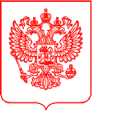 МИНИСТЕРСТВО
ЦИФРОВОГО РАЗВИТИЯ, СВЯЗИ
И МАССОВЫХ КОММУНИКАЦИЙ
РОССИЙСКОЙ ФЕДЕРАЦИИЗАМЕСТИТЕЛЬ МИНИСТРАПо списку рассылкиПресненская наб., д.10, стр.2, Москва, 123112
Справочная: +7 (495) 771-800023.09.2022	№ ДО-П23-070-59028на №	отМинцифры России в рамках развития цифровых сервисов для автовладельцев запустило сервис оформления европротокола онлайн в мобильном приложении «Госуслуги Авто». Новый сервис позволяет автовладельцам оформить извещение о ДТП в электронном виде без участия инспекторов ГИБДД на всей территорииРоссийской Федерации.В целях организации информирования граждан о новом сервисе «Европротокол онлайн» в мобильном приложении «Госуслуги Авто» Минцифры России подготовлены информационные материалы (приложение 1) и пресс-релиз о новом сервисе (приложение 2).Также для информирования граждан на Госуслугах создан специальный лендинг (https://www.gosuslugi.ru/europrotokol), позволяющий ознакомиться порядком и условиями оформления европротокола, а также скачать мобильное приложение «Госуслуги Авто».Учитывая высокую социальную значимость разработанного сервиса, просим вас рассмотреть возможность размещения указанных информационных материалов на региональных ресурсах (ТВ, СМИ, наружная реклама, городские видеоэкраны, официальный сайты органов власти, социальные сети и городские паблики).Кроме того, просим содействия в размещении на информационных экранах в центрах государственных и муниципальных услуг региона (МФЦ) и в отделах ГИБДД.В случае размещения
об этом Минцифры России.Клепинина Ксения Александровнаk.klepinina@digital.gov.ruматериалов просим проинформировать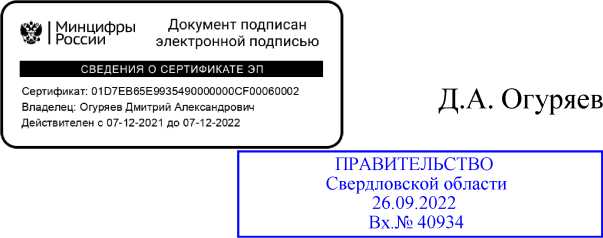 Информационные материалы по сервису «Европротокол онлайн»Видеоролик-инструкция по использованию функции «Европротокол онлайн» https://disk.yandex.ru7d/B4uIIXQOd6EVsAПромо-видеоролик «Европротокол онлайн»https://disk.yandex.ru7d/1Bp3TI3ZaRr8RwИнструкция в формате инфографики https: //disk.yandex.ru/d/NHXmtUrzOuDrwВ приложении «Госуслуги Авто» появился сервис «Европротокол онлайн»Минцифры России запустило сервис «Европротокол онлайн» в мобильном приложении «Госуслуги Авто». С его помощью автомобилисты могут оформить извещение о ДТП без вызова сотрудника полиции и заполнения бумажных бланков.«В рамках нацпрограммы «Цифровая экономика» в сентябре 2021 года для пользователей по всей стране заработало приложение «Госуслуги Авто». С момента запуска его скачали уже более 1,6 млн раз. Это технологическое решение призвано стать единым окном, аккумулирующим самые востребованные сервисы для автовладельцев. Главной функцией приложения стала возможность загрузить свидетельство о регистрации транспортного средства и предъявлять его инспектору в электронном виде. Сейчас у пользователей появилась возможность оформлять Европротокол онлайн. В дальнейшем приложение станет ещё более функциональным и поможет водителям экономить время и силы на получение нужных услуг», - подчеркнул заместитель председателя Правительства РФ Дмитрий Чернышенко.Удобство и безопасностьЧтобы оформить электронный европротокол, необходимо:Указать информацию о транспортных средствах и полисах ОСАГО.Описать обстоятельства ДТП и сфотографировать нарисованную схему ДТП.Сделать фото места происшествия.Указать информацию о разногласиях и повреждениях ТС. Достаточно, чтобы «Г осуслуги Авто» было установлено у одного из водителей. Второй участник ДТП должен только подтвердить верность данных по сгенерированной в приложении ссылке. Но быстрее и удобнее оформлять европротокол с двух мобильных устройств. Оформление займёт не более 30 минут. Если водители решили заполнить европротокол на бумаге, то сервис поможет сделать в дополнение к нему фотофиксацию.«Новый сервис «Европротокол онлайн» создан благодаря совместной работе Минцифры, Банка России и страховых компаний. На сегодняшний день он сокращает среднее время оформления ДТП почти в два раза. Не нужно посещать офис страховой компании - извещение поступит в страховую онлайн. Ещё одно преимущество сервиса - с «Европротоколом онлайн» нет риска ошибок в данных, форма автоматически заполняется сведениями из Госуслуг. Это повышает вероятность возмещения ущерба от аварии», - комментирует замглавы Минцифры России Андрей Черненко.Для оформления электронного европротокола оба участника ДТП должны иметь подтверждённые учётные записи на Госуслугах. Кроме того, в ДТП не должно быть пострадавших, а также не должен быть причинён ущерб иному имуществу, кроме транспортных средств.Сколько возместят:до 400 тыс. руб. - если участники ДТП сделали фотофиксациюповреждений и у них нет разногласий;до 100 тыс. руб. - если у водителей есть разногласия, но при этомоформлена фотофиксация, а также, если водители откажутся от фотофиксации повреждений при отсутствии разногласий. При наличии разногласий и отсутствии фотофиксации в рамках европротокола страхового возмещения не будет. Для получения возмещения в таких случаях нужно вызывать сотрудника полиции и оформлять ДТП не по европротоколу.Все сервисы - в одном приложенииПриложение «Госуслуги Авто» начало работать в 2021 году. Уже сейчас оно позволяет:хранить СТС и предъявлять его в электронном виде инспектору ГИБДД;передавать электронный СТС другому человеку;получать уведомления и оплачивать штрафы онлайн;получать выписку из реестра транспортных средств с информациейоб автомобиле;записываться в ГИБДД для регистрации автомобиля или заменыводительских прав. Планируется, что в будущем функционал приложения позволит загрузить и предъявлять инспектору ГИБДД водительское удостоверение в электронном виде.Другие возможности сервиса оформления электронного извещения о ДТП«Европротокол онлайн» создан по инициативе Банка России и поддерживается РСА как универсальное, интегрированное с Госуслугами решение, которое может быть реализовано в различных мобильных приложениях для автовладельцев.